Рисунки детей в нетрадиционной технике рисования «Цветущая весна. Цветы»«Маки» (пальчиковая живопись)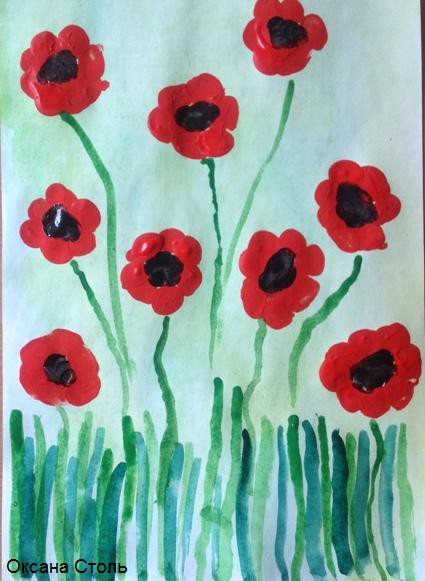 Цель: продолжать учить использовать пальчики, как изобразительное средство; развивать воображение, творческую инициативу и мелкую моторику рук.«Гиацинты» (пальчиковая живопись)Цель: совершенствовать навыки рисования пальчиками; развивать умение самостоятельно создавать композицию.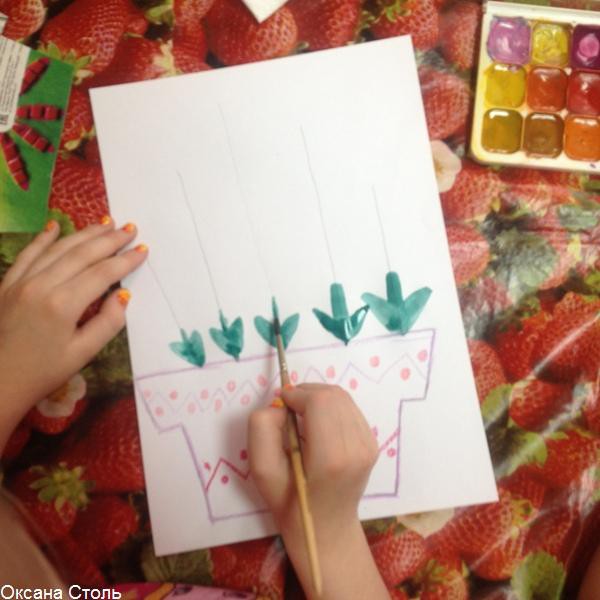 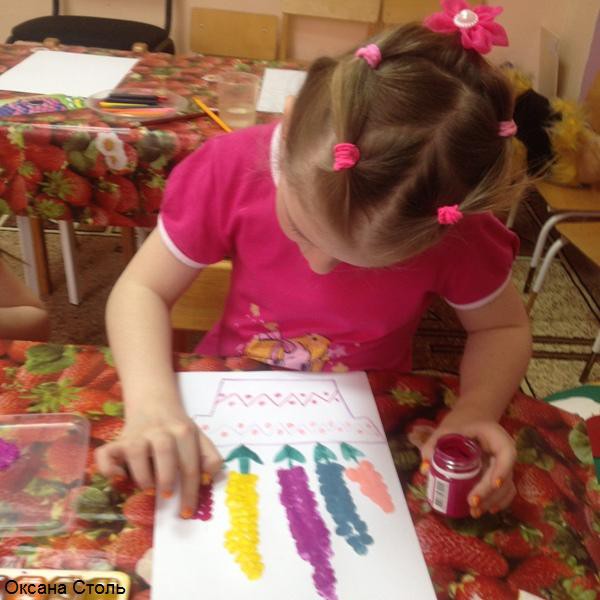 "Ветка сирени" (в технике тычок скомканной бумагой)Цель: закрепить умение рисовать ветку сирени способом тычка; формировать чувство композиции и ритма; воспитывать эстетически-нравственное отношение к природе через изображение ее образа в собственном творчестве.Рисуем акварелью.Сначала делаем отпечатки сиреневым цветом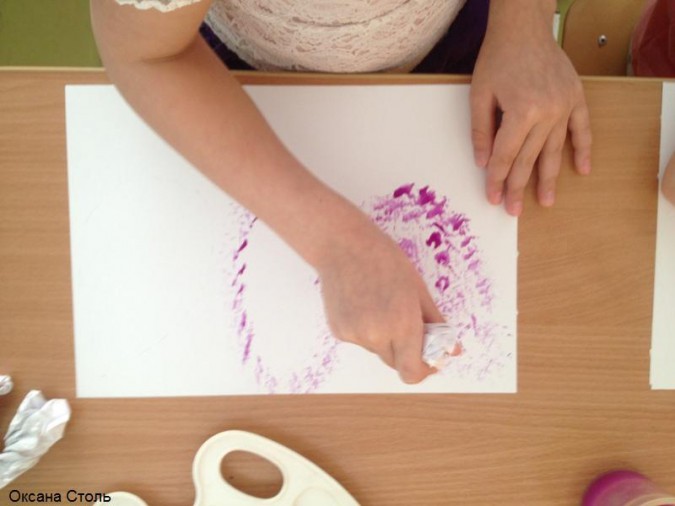  Затем делаем отпечатки фиолетовым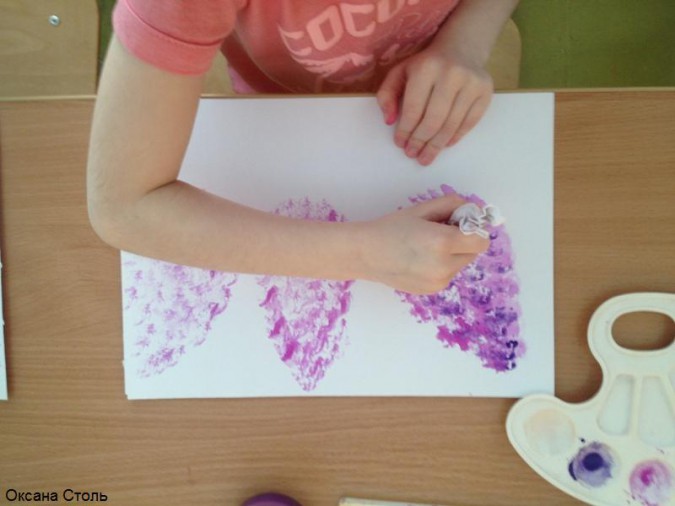 Листочки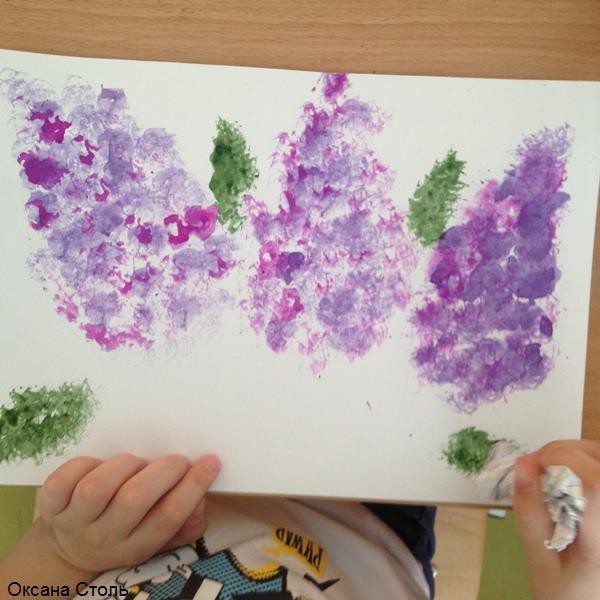  Прожилки и веточки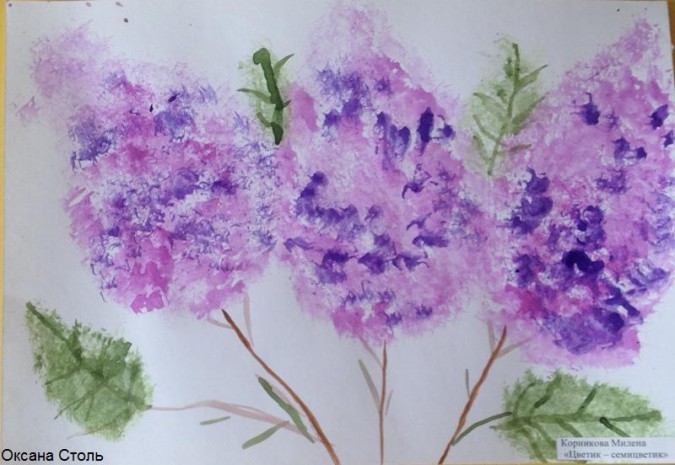 Шаблоны веснаhttps://mamaeasy.ru/Поделки из пластилина«Бабочка»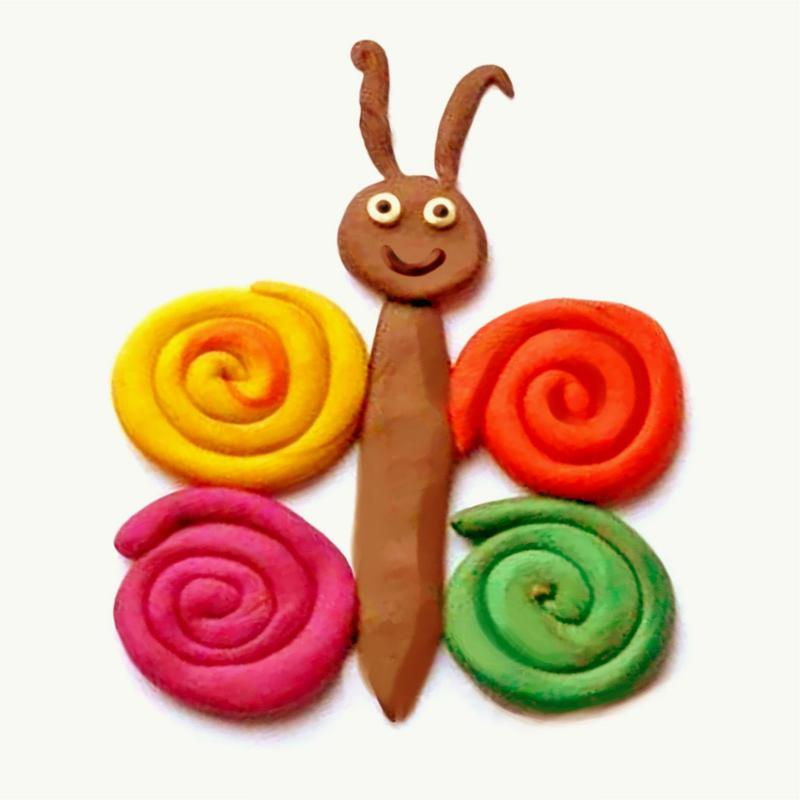 Из пластилина коричневого цвета скатайте колбаску – основание туловища. Две тонкие колбаски оставьте на усики. Из кругляша слепите голову. Разместите все на листе бумаги.Из разных цветов сделайте четыре спиральки, добавьте к туловищу, получатся крылья.«Гусеница»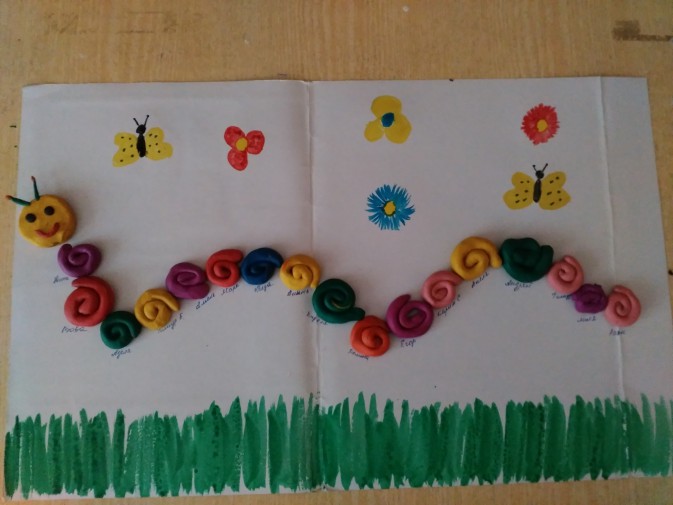 Из пластилина необходимо скатать колбаску и свернуть ее в спираль.Сделайте несколько таких спиралек для туловища гусеницы.Для изготовления мордочки пластилин скатайте в шарик и приплюсните его.Все детали прилепите к листу бумаги.«Кулич»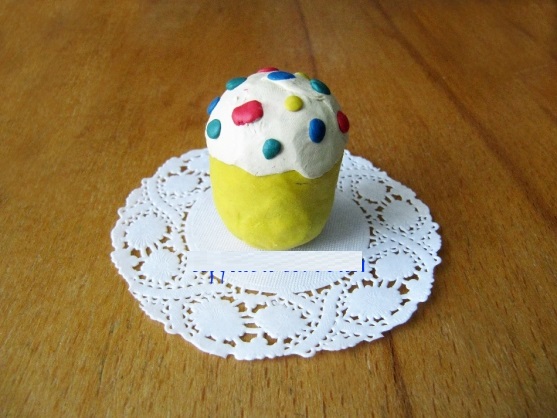 Скатайте плотную колбаску, приплюсните ее сверху и снизу.Сделайте шар из белого пластилина, приплюсните в ладонях, чтобы он превратился в блинчик. Положите его на основание.Из мелких кружочков разного цвета сделайте присыпку и разместите на пластилиновой глазури.«Пасхальное яйцо»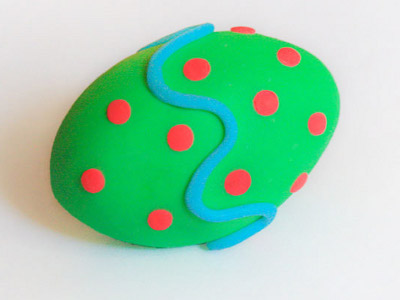 Скатайте овал из пластилина любого цвета.Украсьте рисунком, слепив колбаску и сделав из нее волнистую линию. Из мелких кружочков сделайте крапинки.«Подснежники»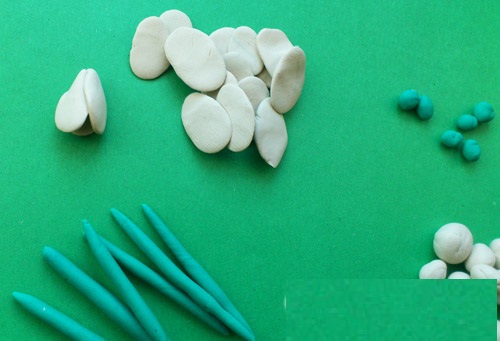 В пробку от бутылки поместите кусок коричневого пластилина.Сделайте заготовки из белых кружков пластилина и зеленых колбасок.Из шариков сделайте овальные лепешки. Заверните их, чтобы получился бутон.